CONFERENCE REGISTRATION FORMInnoChem4 July 2017, Krakow, PolandPlease fill in this form and send it to: jzelazny@pk.edu.plby 31st May 2017.(one registration form for each person attending the conference)Accommodation We provide accommodation for 2 nights on July 3 and 4, 2017 (2 persons in a double room) and sustenance during the conference day.Name of the hotel: LENARTAddress: ul. G. Narutowicza 1, 32-020 WieliczkaTelephone number:  +48 12 32 83 100e-mail: info@hotellenart.plweb site:  http://hotellenart.pl/Hotel Lenart is located 2 min. walk from the train station Wieliczka-Park. Travelling by train is the fastest way to get to-/from the airport (ex. the journey to the city center takes about 20 min., to airport 40 min.).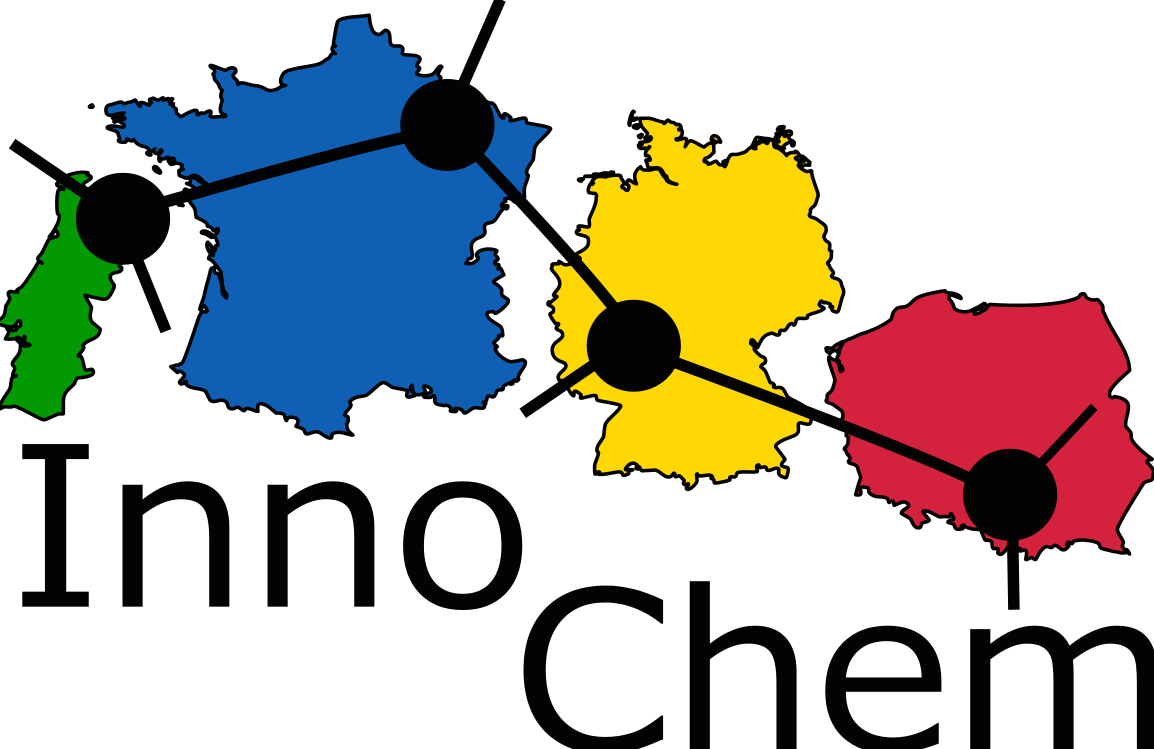 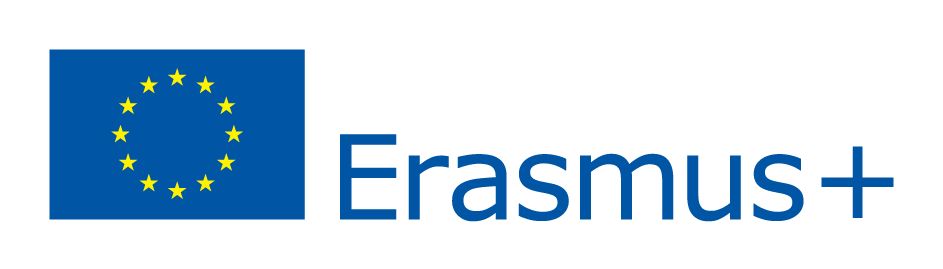 Name of partner organization:Name of participant:Nationality of participantGenderE-mail:Title of presentationPoster or oral presentation  __Yes             ___NoGala dinner  __Yes             ___No Hotel Lenart __Yes             ___NoDate of arrivalDate of departure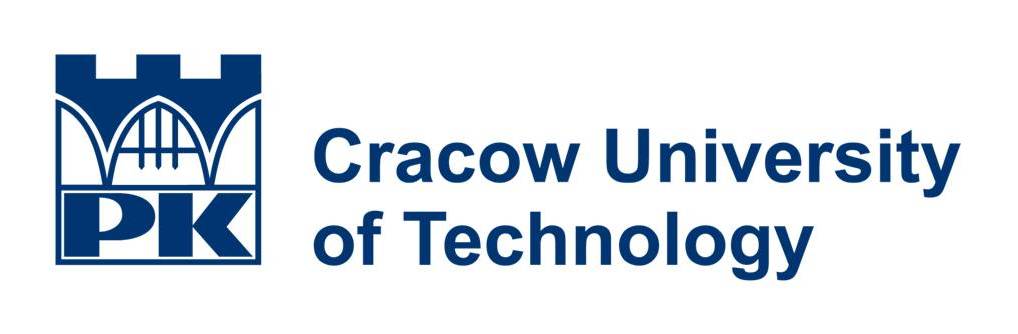 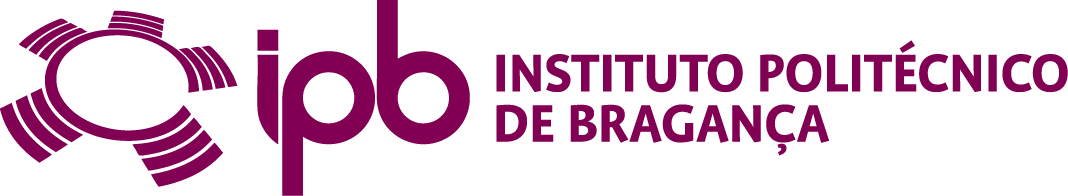 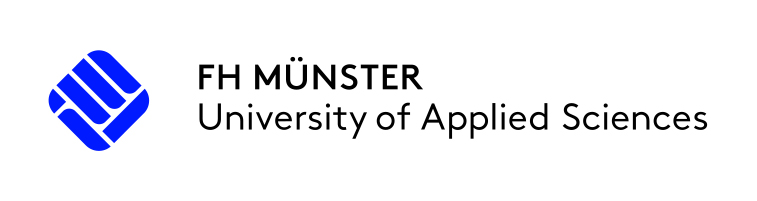 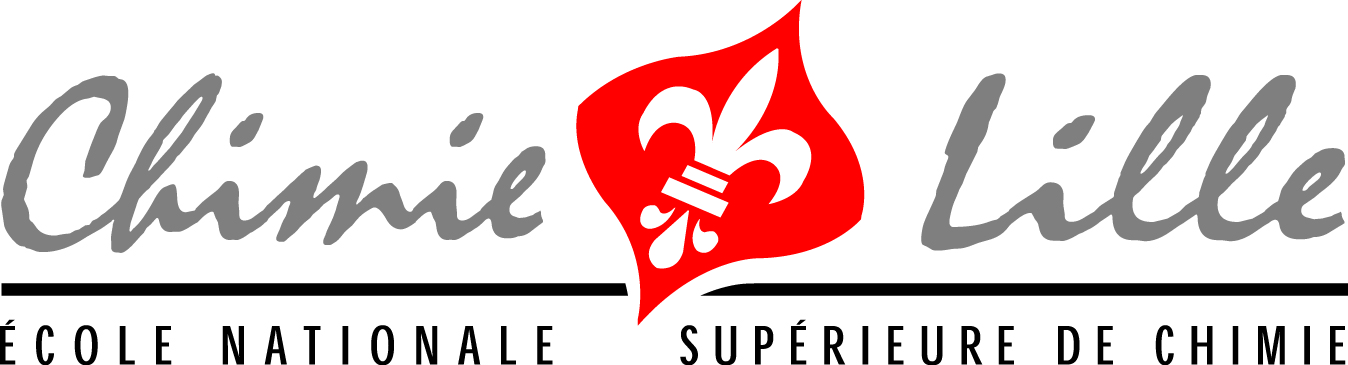 